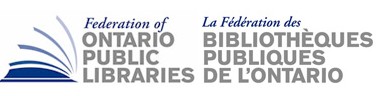 Federation of Ontario Public LibrariesMeeting of the Board of Directors DOC1Friday, Nov. 23, 201810:00 am – 2:00 pm Toronto reference LibraryFounders’ Room (main floor)789 Yonge street, torontoTeleconference InstructionsToll-free dial in number (US and Canada)1-855-220-7738International or local dial in number:1-647-788-4206Conference code:1508401#AGENDA									      	TIME (Min.)Call to Order, Roll Call		  2Regrets		  2Declarations of Conflict of Interest		  1Approval of Agenda *DOC1		  2Approval of Minutes of BoD Meeting – Sept. 14, 2018 *DOC2	Stephen Abram	  2Approval of Chair’s Comments/Report - verbal	Julia Merritt	10Treasurer’s Update *DOC3	Wayne Greco	  5Approval of Executive Director’s Report *DOC4	Stephen Abram	102019 Board Nominations Planning *DOC5	Julia Merritt	15Note that we must wait for trustees to be appointed/re-appointedFOPL Land Acknowledgement *DOC6	Feather Maracle	10Proposed language for a provincial organizationCommunication, website, etc.Counsel’s Post-Election Recommendations (verbal)		30Counsel Public Affairs and post-election review meeting2018 Municipal ElectionsOverall Goals with new Minister			Stephen Abram		20Art In Your Wallet Book Project	Stephen Abram	20Distribution StrategySales and PrintingFOPL Bylaws Update Discussion *DOC7 	Margie Singleton	15The Bridge Toolkit *DOC8Download the report at: http://fopl.ca/news/pleased-to-share-with-you-the-results-of-a-two-year-study-to-assess-the-impact-of-technology-services-offered-in-ontario-libraries/	Elizabeth Glass	25Working Groups 	Stephen Abram	25CELUPL Indigenous Library Partnerships Working GroupMarketing and Communications Advisory Working GroupGovernment Relations Working GroupLibrary Provincial People Capacity Working GroupMarketing Plan Project – Open Media Desk Update *DOC9	Brendan Howley	25Statistics Project Update	Stephen Abram	15Leadership Summit (Update – date TBD)	Stephen Abram	   5CFLA Update *DOC10	Stephen Abram	   5Executive Director Position Description *DOC11	Stephen Abram	 10Motion re: Leanne Clendening Retirement *DOC12	Stephen Abram	 10Other Business2018 FOPL Board Meeting Schedule A teleconference in Jan. 2019 to approve the audit report.The AGM at the OLA Super Conference on Jan. 31, 2019 4 pm-5:15 pm (Dates are Jan. 30-Feb. 2, 2019 with Library Board Boot Camp on Feb. 3, 2019)Short BoD Meeting after AGM for the purposes of electing FOPL executiveAdjournment   * denotes attachments